Коллективный договор ОАО ГМЗ  «Агат»Почтовый адрес: Ярославская область,г. Гаврилов-Ям, Проезд Машиностроителей, 1.Коллективный договор заключен 14 ноября 2013 годаНомер регистрации 88-13Ведущий специалист по труду Епифанов Павел АндреевичI.       ОБЩИЕ ПОЛОЖЕНИЯКоллективный договор - правовой акт регулирования социально-трудовых отношений между работниками и работодателем, установления и поддержания стабильности трудовых отношений, согласования интересов работодателя и работников, достижения их сбалансированности. Коллективный договор заключен в соответствии с законодательством Российской Федерации и Федеральным отраслевым соглашением по авиационной промышленности РФ.Настоящий коллективный договор заключен между ОАО ГМЗ «АГАТ» в лице генерального директора, действующего на основании Устава, именуемый далее «Работодатель» с одной стороны, и работниками, в лице председателя первичной профсоюзной организации ОАО ГМЗ «АГАТ», действующего на основании Положения о первичной профсоюзной организации, именуемый далее «Профком» с другой стороны, вместе именуемые «Стороны».Предметом настоящего договора являются взаимные обязательства сторон по вопросам условий труда, в том числе оплаты труда, переобучения, занятости, условий высвобождения работников, продолжительности рабочего времени и времени отдыха, улучшения условий и охраны труда, социальных гарантий и другим вопросам, определенным сторонами.В период действия Коллективного договора, при условии соблюдения его требований, стороны обязуются устранять причины и обстоятельства, которые могут повлечь возникновение коллективных трудовых споров и применение крайней меры их разрешения в соответствии с законодательством.И. РАЗВИТИЕ СОЦИАЛЬНОГО ПАРТНЕРСТВА, ОБЕСПЕЧЕНИЕ ГАРАНТИЙ ДЕЯТЕЛЬНОСТИ ПРОФСОЮЗА2.1.     Представители сторон:Строят свои взаимоотношения на основе принципов взаимного доверия и делового сотрудничества, направленных на повышение уровня социальных гарантий работников, создание условий, обеспечивающих выполнение положений и обязательств настоящего договора;Обязуются проводить регулярные консультации по вопросам выполнения коллективного договора, совместно рассматривать проекты управленческих решений, связанных с его выполнением;Согласуют свои позиции по вопросам регулирования отношений в области труда, быта, социальных гарантий и компенсаций, представляя интересы предприятия, его работников в органах государственной власти и местного самоуправления.III. ТРУДОВОЙ ДОГОВОР. ЗАНЯТОСТЬ, УСЛОВИЯ ВЫСВОБОЖДЕНИЯ РАБОТНИКОВ.3.1	Трудовые отношения между Работником и Работодателем регулируются трудовым договором, заключенном в письменной форме, с учетом
мнения профсоюзной организации, с которым Работник ознакомлен
под роспись. (Приложение №	форма 07-45). Не допускается включать в трудовые договора условия, ухудшающие положения работников по сравнению с законодательством, настоящим Коллективным договором, локальными нормативными актами. Трудовой договор или
отдельные его положения могут быть отменены, изменены или дополнены только по соглашению сторон в письменной форме по действующим у Работодателя документам. Устные договоренности не действительны.3.2	Работодатель обязуется:выполнять условия заключенного трудового договора;при заключении трудового договора направлять Работника в профсоюзный комитет предприятия для ознакомления с Коллективным договором;осуществлять мероприятия по защите коммерческой тайны;знакомить вновь поступающих работников под роспись с правилами трудового распорядка, перечнем сведений, составляющих коммерческую тайну и проводить для них инструктаж. Работодатель одновременно знакомит Работника с должностной инструкцией.расторжение трудового договора по основаниям, предусмотренным пунктами 2,3,5 ст.81 ТК РФ проводить с учетом мотивированного письменного мнения профсоюза.в случае нарушения Работником трудовой дисциплины, правил внутреннего трудового распорядка применять меры дисциплинарного взыскания в соответствии с действующим законодательством.содействовать Работнику, желающему повысить квалификацию, пройти переобучение и приобрести другую профессию, необходимую для предприятия, обеспечить выполнение плана подготовки и повышения квалификации.3.3 Работник обязуетсявыполнять обязанности (сменные и месячные задания), возложенные на каждого работника в соответствии с ЕТКС, должностными инструкциями, трудовым договором и правилами внутреннего трудового распорядка и другими локальными документами, действующими на предприятии.соблюдать требования, предъявляемые к качеству выпускаемой продукции, не допускать упущений и брака в работе, соблюдать трудовую и технологическую дисциплинубережно относится к имуществу предприятия и третьих лиц, экономно и рационально использовать сырье, материалы, энергию и другие материальные ресурсы4) принимать на себя обязательства по соблюдению установленных на предприятии требований по защите конфиденциальной информации и коммерческой тайны работодателя,3.4	Работодатель признает, что занятость - важное условие благосостояния Работника и будет принимать меры, предотвращающие экономически и социально необоснованное сокращение рабочих мест и разрабатывать и осуществлять мероприятия, направленные на сохранение коллектива в случаях падения объема производства путем:введения неполного рабочего времени;сокращения рабочих мест в первую очередь за счет имеющихся вакансий;увольнения совместителей и временных работников.В случае увольнения по сокращению рабочих мест Работодатель информирует об этом профсоюзный комитет не позднее, чем за 3 месяца.Стороны договорились, что в случае предстоящего сокращения штатов, лица, проработавшие на предприятии свыше 10 лет, должны быть предупреждены об увольнении не позднее, чем за 3 месяца, а все остальные - не позднее, чем за 2 месяца.Работникам, высвобожденным в связи с сокращением численности, штата или по соглашению сторон на время нахождения в центре занятости сохраняется право пользования кабинетом оздоровления, местами для детей в НДОУ и другими объектами социально - бытового назначения.При увеличении объёмов и создания новых рабочих мест работодатель сообщает об имеющихся вакансиях через средства массовой информации и предоставляет преимущественное право трудоустройства работникам, уволенным с предприятия по соглашению сторон или сокращению численности.3.9	Профком обязуется:осуществлять контроль за соблюдением Работодателем действующего законодательства о труде при заключении, изменении и расторжении трудовых договоров с работникоминициировать формирование комиссии по трудовым спорам;предпринимать меры по предотвращению массовых сокращений работников;не инициировать забастовок, других коллективных действий в случае выполнения Работодателем коллективного договора, в случае возникновения разногласий соблюдать проведение установленных законодательством процедурIV. ПРОДОЛЖИТЕЛЬНОСТЬ РАБОЧЕГО ВРЕМЕНИ, ВРЕМЕНИ ОТДЫХА И ОТПУСКОВ.4.1.	Рабочее время и время отдыха работников регулируется в соответствии
с требованиями Трудового Кодекса РФ, настоящего раздела договора, графиками работы, согласованными с профсоюзным комитетом, а также Правила
ми внутреннего трудового распорядка. (Приложение №	)4.2.	Нормальная продолжительность рабочего времени устанавливается Федеральным законом и утвержденным графиком сменности в Правилах внутреннего трудового распорядка, согласованным с профсоюзом.В случаях производственной необходимости привлечение работников к работе в праздничные и выходные дни производится в соответствии с действующим ТК РФ.По согласованию работодателя и работника по производственной необходимости или по семейным обстоятельствам предоставляется возможность работать в условиях суммированного рабочего времени, по гибкому графику.Работникам предоставляется время отдыха в соответствии с трудовым законодательством и утвержденным графиком сменности.Всем работникам предприятия предоставляются ежегодные оплачиваемые отпуска с сохранением места работы. Продолжительность отпуска не должна составлять менее 28 календарных дней. Работникам в возрасте до 18 лет ежегодный оплачиваемый отпуск предоставляется продолжительностью 31 календарный день в удобное для них время, инвалидам - 30 календарных дней.По соглашению между работником и работодателем ежегодный оплачиваемый отпуск может быть разделен на части. При этом хотя бы одна из частей должна быть не менее 14 календарных дней, остальные - не менее 7 календарных дней.Право работника на отпуск за первый год работы наступает не ранее истечения 6 месяцев непрерывной работы на предприятии. В последующие годы работы отпуск предоставляется в любое время года в соответствии с графиком, который составляется администрацией с учетом пожеланий работников и интересов производства, согласовывается с цеховым профсоюзным комитетом на каждый календарный год и доводится до сведения работников не позднее, чем за 2 недели до наступления нового календарного года.Предоставление отпуска в сроки, отличные от графика, допускается по уважительным причинам (путевки в санаторий, непредвиденные случаи и т.п.) по совместному решению руководителей подразделений и цехкома.Вызов Работника из отпуска допускается по производственной необходимости и только с письменного согласия Работника. Ответственность за нарушение графиков отпусков несет руководитель подразделения.Часть ежегодного отпуска, превышающая основной отпуск (28 календарных дней), может быть заменена денежной компенсацией по письменному заявлению Работника и согласию Работодателя. Замена отпуска денежной компенсацией беременным женщинам, работникам в возрасте до 18 лет, работникам, занятым на работах с вредными условиями труда не допускается (ст.126ТКРФ).4.12	Дополнительно предоставляются к основному оплачиваемому отпуску
дни отдыха:работникам, занятым на работах с вредными условиями труда (Приложение №	);работникам, занятым на работах с ненормированным рабочим днем и рабочей неделей согласно утвержденного положения; ( Приложение №	 )Устанавливается единовременный дополнительный отпуск без сохранения заработной платы, по заявлению работника в следующих случаях:а)	одному из родителей работников по заявлению в первый день занятий
ребенка до 12 лет.б)	проводами сына в армию - 2 календарных дня;в)	работникам в случаях рождения ребенка, регистрации брака, смерти
близких родственников - до 5 календарных дней;г)	работающим пенсионерам по старости (по возрасту) - до 14 календарных дней;д)	работающим инвалидам - до 60 календарных дней.4.13	Стороны договорились, что на предприятии создана обстановка нетерпимости к каждому случаю нарушения внутреннего трудового распорядка, для чего администрация в одностороннем порядке вправе:не допускать нахождения на территории работника в алкогольном, наркотическом или токсическом состоянии;работнику - нарушителю Правил внутреннего трудового распорядка не выплачивать вознаграждение по итогам работы за год с учетом выслуги лет, за текущий месяц, а также другие выплаты, предусмотренные коллективным договором и другими нормативными документами;работнику - нарушителю Правил внутреннего трудового распорядка очередные отпуска переносить на осенне-зимнее время;работнику - нарушителю Правил внутреннего трудового распорядка не выдавать путевки в санатории.V. ОПЛАТА ТРУДА, ДЕНЕЖНЫЕ ВОЗНАГРАЖДЕНИЯ, КОМПЕНСАЦИИ И ДОПЛАТЫСтороны договорились проводить политику, направленную на обеспечение связи оплаты труда с его результатами, повышение уровня реальной заработной платы работников за счет роста объемов производства, производительности труда, режимов экономии, внедрения прогрессивных систем оплаты труда.На предприятии принята коллективно - сдельная оплата труда, зависящая от конечного результата производственного подразделения или предприятия в целом. Система оплаты труда предусматривает индексацию размера оплаты труда в связи с ростом потребительских цен. Повременно-премиальная система оплаты труда введена в ВОХР. Оплата труда работникам производится в соответствии с квалификационным разрядом и согласно действующему положению.5.3 На предприятии действует Положение «О едином вознаграждении работников предприятии по итогам работы за год с учетом выслуги лет» (Приложение №	)5.4.    Работодатель обязуется:1) осуществлять оплату труда работнику в зависимости от квалификации работника, сложности, количества, качества и условий выполняемой работы, а также компенсационные выплаты (доплаты
и надбавки компенсационного характера, в том числе за работу в
условиях, отклоняющихся от нормальных) и стимулирующие
выплаты (доплаты и надбавки стимулирующего характера и иные
поощрительные выплаты) в соответствии с заключенными трудовыми договорами, и Положением о распределении ФОТ работников ОАО ГМЗ «АГАТ» (Приложение №	);установить оплату труда основному работнику 1 разряда отработавшему за этот период норму рабочего времени, в размере не ниже минимального размера оплаты труда РФ;индексировать размер тарифной сетки, утверждённой на предприятии на величину не менее минимального размера оплаты труда, утверждаемого правительством РФ. Индексация не является основанием для пересмотра норм труда;4)	при выполнении установленных показателей деятельности предприятия, согласно ТПФП и при наличии достаточных средств на
оплату труда, обеспечить уровень средней заработной платы в
течение действия Коллективного договора в размере не менее 4х
прожиточных минимумов трудоспособного населения Ярославской области. В случае, если заработная плата на предприятии по
отчётному году ниже 4х прожиточных минимумов работодатель
совместно с профсоюзным комитетом разрабатывает программу
поэтапного её увеличения, которая является приложением к коллективному договору;начисление заработной платы работникам при соблюдении ими установленной продолжительности рабочего времени и выполнении трудовых обязанностей производить на уровне не ниже прожиточного минимума трудоспособного населения в Ярославской области (без учета доплат, предусмотренных законами и иными нормативными правовыми актами РФ)обеспечить удельный вес выплат, носящих постоянный характер, не менее 55% в заработной плате каждого работника;соблюдать дифференциацию заработной платы, выраженную соотношением фондов оплаты труда 10% работников с наиболее высокой заработной платой и 10% с самой низкой заработной платой на уровне не более 6 (за исключением учеников);производить доплаты за работу с вредными и тяжелыми условиями труда, на основании результатов аттестации рабочих мест по условиям труда предприятия. (Приложение №	);при изменении условий оплаты труда доводить все изменения до сведения работника в срок не менее чем за два месяца;время нахождения работника в вынужденном отпуске в связи с простоем производства, отсутствием оборотных средств или иными случаями, оплачивать из расчета не ниже двух третей средней заработной платы работника. Время простоя по причинам, не зависящим от работодателя и работника оплачивать в размере 2/3 тарифной (часовой) ставки;оплату труда учеников и рабочих, приобретающих другую профессию, необходимую для предприятия (переквалификантов) производить согласно «Положения об учениках ОАО ГМЗ «АГАТ » (Приложение №	);выплату заработной платы производить не позднее 30 и 15 числа каждого месяца, по месту выполнения работы либо иными способами;предоставлять работникам информацию о начисленной заработной плате не позднее, чем за два дня до выплаты расчета за предыдущий месяц;средний дневной заработок для оплаты отпусков и выплаты компенсации за неиспользованный отпуск при увольнении работника начисляется за последние 12 календарных месяцев путем деления суммы начисленной заработной платы на 12 и на 29,4;все изменения, касающиеся установления условий оплаты труда, заработной платы, стимулирующих выплат и норм труда производятся при участии профкома.VI. СОЦИАЛЬНОЕ РАЗВИТИЕ ТРУДОВОГО КОЛЛЕКТР1ВА6.1 Работодатель обязуется:предоставлять работникам, имеющим детей дошкольного возраста, места в НДОУ «Кораблик» и «Малыш» на основании заключенного договора;организовывать на предприятии общественное питание. Выделять дотацию на питание до 50% стоимости комплексного обеда для основных и вспомогательных рабочих и учеников в зависимости от финансовых возможностей работодателя;оказывать единовременную помощь к 1 сентября многодетным (3 и более детей школьного возраста) одному из родителей на каждого ребенка школьного возраста, родителям, имеющим детей инвалидов школьного возраста в размере 0,25 ставки основного рабочего первого разряда, установленной на предприятии;выплачивать ежемесячные компенсационные выплаты в размере 12,5% от ставки основного рабочего первого разряда, установленной на предприятии, матерям (отцу, усыновителю, опекуну, бабушке, дедушке, другому родственнику, фактически осуществляющему уход за ребенком), находящимся в частично оплачиваемом отпуске по уходу за ребенком до достижения им возраста полутора лет и находящимсяв дополнительном отпуске без сохранения заработной платы по уходу за ребенком до достижения им возраста трех лет;выделять детские новогодние подарки детям работников завода в возрасте с 1 лет до 14 лет (включительно);представлять бесплатно транспорт работникам для поездок на культурно- массовые мероприятия, согласно утвержденному плану по культурно-массовым мероприятиям;оплачивать транспорт на новогодние детские поездки согласно утвержденному плану;выплачивать единовременную материальную помощь на ритуальные услуги семье работника, умершего от несчастного случая в быту или общего заболевания в размере не менее 1,75 ставки основного рабочего первого разряда, установленной на предприятии, а также предоставлять бесплатно автобус;обеспечивать бесплатно доставку работников к месту работы и обратно по утвержденному графику движения (Приложение №	).Администрация завода по согласованию с профкомом, при производственной необходимости имеет право утверждать другие временные маршруты доставки людей;10)	производить выплату единовременного вознаграждения при
увольнении работника на пенсию, в том числе и льготную, при наличии ходатайства руководителя подразделения и председателя цехкома
в следующих размерах, в зависимости от трудового вклада, стажа и
при отсутствии нарушений трудовой дисциплины в течении трех последних лет:При стаже работы до 10 лет - 1 ставки основного рабочего 1 разряда, установленной на предприятии;При стаже работы от 10 до 15 лет - 3 ставок основного рабочего 1 разряда, установленной на предприятии;
При стаже работы от 15 до 20 лет - 4	- « -;При стаже работы от 20 лет и выше - 5,5       - « - ;за безупречный труд без нарушений трудовой дисциплины работнику, по согласованию с профсоюзным комитетом и по ходатайству руководства подразделения, присваивать звания согласно Положения о производственном соревновании (Положение № ) и вручать ценные подарки согласно Положения о подарочной деятельности (Приложение №	);работникам, призывающимся в ряды РА, (не имеющим нарушений трудовой дисциплины) вручать ценный подарок на сумму 0,125 ставки основного рабочего первого разряда, установленной на предприятии;лицам, ранее работавшим на предприятии и возвратившимся на завод из рядов РА, выплачивать единовременное денежное пособие в размере 3,0 ставок основного рабочего первого разряда, установленной на предприятии при условии заключения трудового договора не менее, чем на 3 года. Пособие выплачивается по истечению 3-х месяцев работы на предприятии. В случае расторжения трудового догово-pa до истечения трех лет по инициативе работника или в случае увольнения по инициативе администрации по ст.81 п.3,5,6,7,8,11, ст.83 п.4 этот работник возвращает соответствующую часть пособия предприятию;при предоставлении социальных льгот за долголетний и безупречный труд (предоставление дополнительного отпуска, выплата единовременного пособия) стаж непрерывной работы не прерывать в случае увольнения работника (в связи с остановом предприятия или прекращением выпуска определенной продукции, по соглашению сторон) и при возвращении на предприятие (при возникновении необходимости в его работе) при условии, что во время перерыва работник официально нигде не работал и состоял на учете в центре занятости населения, время перерыва соответственно исключается;согласно утвержденной и согласованной с профсоюзным комитетом смете выделять спонсорскую помощь общественным организациям;оплачивать расходы на медицинский осмотр при устройстве на работу при наличии квитанции;выделять средства на материальную помощь работникам предприятия согласно утвержденного положения (Приложение №	), атакже одиноким, не работающим пенсионерам, ушедшим на пенсию с
нашего предприятия, по представлению «Совета ветеранов» и согласно утвержденного положения (Приложение №	);18)	Выделять ценный подарок в сумме до 0,125 МРОТ РФ работникам, достигшим пенсионного возраста 55 лет - женщины, 60 лет -
мужчины) и имеющим стаж на заводе более 5 лет при отсутствии на
рушений трудовой дисциплины, при наличии ходатайства руководи
теля и председателя цехового комитета.Профком обязуется:1) выделять беспроцентную ссуду на социальные нужды работникампредприятия.VII. РАБОТА С МОЛОДЕЖЬЮВ целях сохранения и развития потенциала предприятия, повышения его престижа, эффективного участия молодых работников (до 35 лет) и специалистов, обеспечения преемственности опыта, профессионального роста и социальной защищенности молодежи Работодатель и профсоюзный комитет:7.1	создают и всецело содействуют работе общественного молодежного
совета, совета молодых специалистов, направленной на активизацию участия
молодежи в повышении эффективности деятельности предприятия через рационализаторскую, изобретательскую деятельность и т.д.;7.2	содействовать развитию молодежного движения, проведению на
предприятии молодежных конкурсов профессионального мастерства, присвоению званий «Лучший по профессии», «Лучший молодой работник» и
других форм работы с молодежью;107.3 На условиях, предусмотренных в коллективном договоре, предоставлять:-выплаты единовременного пособия молодым специалистам после окончания
учебного учреждения и впервые поступившим на работу согласно Положения (Приложение №	);- выплаты единовременного пособия на каждого, прибывшего с иногородним молодым специалистом, члена семьи в размере 0,5 среднемесячной заработной платы по заводу за предыдущее полугодие;-	единовременную оплату стоимости проезда молодого специалиста и членов
его семьи по фактическим расходам;-	по результатам 1 и 2 семестра выплаты пособий студентам, направленных
на обучение (очное) по направлению предприятия и студентам Гаврилов-
Ямского филиала РГАТУ им.П.А.Соловьева согласно Положения (Приложение №	);-	работникам, избранным в состав молодежного совета - освобождения от
работы с сохранением заработной платы для выполнения общественных обязанностей.7.4. Профком каждому молодому специалисту при рождении ребенка выделяет материальную помощь.VIII. СОЦИАЛЬНОЕ СТРАХОВАНИЕВсе работники предприятия подлежат государственному социальному страхованию, а также обязательному социальному страхованию от несчастных случаев на производстве и профессиональных заболеваний;Ответственность за правильность, своевременность начисления и уплаты взносов, а также правильность расходования средств социального страхования несут руководитель и главный бухгалтер предприятия.Главный бухгалтер:осуществляет контроль за правильным начислением и своевременной выплатой пособий по социальному страхованию;определяет право на пособие, рассматривает спорные вопросы по обеспечению пособиями по социальному страхованию.8.4.	Предприятие приобретает санаторные путевки для работников
предприятия при наличии чистой прибыли.8.5.	Сумма частичного возмещения стоимости путевок на санаторно-курортное лечение (до 25%) определяется по решению комиссии по соц.страхованию и согласно Положению (Приложение №	).8.6.	Путевки для детей в летние оздоровительные лагеря приобретаются согласно поданным заявлениям и согласовываются с комиссией по
соц.страхованию только на одну смену с возмещением родителями 15% отсредней заработной платы родителя при наличии чистой прибыли.IX. ОХРАНА ТРУДА И ЗДОРОВЬЯ РАБОТАЮЩИХ.9.1.	Основными направлениями в области охраны труда стороны при
знают: обеспечение приоритета сохранения жизни и здоровья работников в
процессе трудовой деятельности, а так же обеспечение проведения работ по
улучшению условий и охраны труда.9.2.	Стороны обязуются заниматься вопросами охраны труда и здоровья
работников в соответствии с требованиями Трудового Кодекса Российской
Федерации, Федерального закона «О профессиональных союзах, их правах и
гарантиях деятельности».9.3.	Работодатель в соответствии с действующим законом и нормативны
ми правовыми актами по охране труда обязуется обеспечить:организацию контроля за состоянием условий труда на рабочих местах, а также за правильностью применения работниками средств индивидуальной и коллективной защиты;принятие мер по предотвращению аварийных ситуаций, сохранению жизни и здоровья работников при возникновении таких ситуаций, в том числе по оказанию пострадавшим первой помощи;проведение аттестации рабочих мест по условиям труда (в первую очередь аттестация рабочих мест проводится по вредным условиям труда) с последующей сертификацией работ по охране труда;рассмотрение как нарушение трудовой дисциплины отказ рабочего от прохождения обязательного медицинского осмотра без уважительной причины;участие представителей Профкома в комиссии по испытаниям и приемке вновь вводимых в эксплуатацию и реконструируемых производственных объектов и средств производства.Обеспечивать целевое расходование средств, выделяемых на предупредительные меры по сокращению производственного травматизма и профессиональных заболеваний работников, согласно утвержденного Приказа Минтруда и ежегодно утверждаемого Приказа регионального отделения Фонда социального страхования.На финансирование мероприятий по улучшению условий и охраны труда работодатель выделяет не менее 0,2% от суммы затрат на производство продукции.Работники предприятия, занятые в цехах с вредными и опасными условиями труда, а также на работах, связанных с загрязнением, имеют право на обеспечение спецодеждой, спецобувью и другими средствами индивидуальной защиты, смывающими и обезвреживающими средствами в соответствии с установленными и типовыми отраслевыми нормами и результатами аттестации. (Приложение   №	,	).Бесплатная выдача молока или других равноценных пищевых продуктов производиться работникам в дни фактической занятости на работах с вредными условиями труда, обусловленными наличием на рабочем месте вредных производственных факторов, и уровни которых превышают установленные нормативы (Приложение №	).Работники предприятия имеют право на отказ от выполнения работ в связи с угрозой здоровью и жизни.За возмещение вреда, причиненного Работнику в результате несчастного случая или профзаболевания при выполнении трудовых обязанностей, с учетом доли виновности самого Работника и предприятия, работодатель выплачивает единовременное денежное пособие в следующих случаях и размерах:гибели Работника 15 среднемесячных заработных плат работников предприятия по статотчётности за предыдущий год, а также оплату счетов и расходов, связанных с погребением;получением Работником инвалидности:1 группа - 6 среднемесячных заработных плат работников предприятия по статотчётности за предыдущий год;2 группа - 4 среднемесячных заработных плат работников предприятия по статотчётности за предыдущий год;3 группа - 2 среднемесячных заработных плат работников предприятия по статотчётности за предыдущий год.9.9.	Работодатель имеет право осуществлять добровольное медицинское
страхование работниковОрганизовывать своевременное обучение, инструктаж и проверку знаний по охране труда персонала предприятия в соответствии с законодательством Российской Федерации.Определять меры, в том числе по разработке и принятию локальных нормативных актов, с целью совершенствования механизма реализации норм Трудового кодекса Российской Федерации и других Государственных нормативных актов по вопросам обеспечения безопасных условий и охраны труда.X. ВЗАИМООТНОШЕНИЕ РАБОТОДАТЕЛЯ И ПРОФСОЮЗНОГО КОМИТЕТАВзаимоотношения Работодателя и профсоюзного комитета основываются на Федеральном Законе «О профессиональных союзах, их правах и гарантиях деятельности», Трудовом Кодексе Российской Федерации, иных правовых актах и, в частности, заключаются в следующем:Работодатель признает профсоюзный комитет представительным органом работников, представляющим интересы последних в области трудовых и иных, связанных с трудом, социально-экономических отношений.Работодатель на работников профкома распространяет социальные льготы и гарантии, предусмотренные для всех членов коллектива, а также действующие положения стимулирующего характера.10.3.Работодатель перечисляет профкому для ведения культурно-массовой и спортивно-оздоровительной работы средства в размере 0,4 % от фонда оплаты труда из прибыли, остающейся у предприятия, при наличии утвержденных смет. Профком организует и проводит оздоровительные, спортивные, культурно - просветительные мероприятия для членов профсоюза и их семей.       10.4.Работодатель выделяет средства для обучения профсоюзного актива по вопросам деятельности акционерных обществ, прав акционеров, трудового законодательства, охраны труда и экологии в размере представленных планов и смет на обучение.10.5.Работодатель имеет право выделять средства на поощрение профсоюзного актива за выполнение ими обязанностей, связанных с реализацией коллективного договора по представлению смет профсоюзным комитетом с отнесением данных затрат за счет чистой прибыли предприятия.Профсоюзный комитет осуществляет контроль за соблюдением Работодателем, должностными лицами законодательства о труде, в том числе по вопросам трудового договора (контракта), рабочего времени и времени отдыха, оплаты труда, гарантий и компенсаций, льгот и преимуществ, а также по другим социально-трудовым вопросам, имеет право требовать устранения выявленных нарушений. Работодатель, должностные лица обязаны в недельный срок с момента получения требования об устранении выявленных нарушений сообщить профсоюзному комитету о результатах его рассмотрения и принятых мерах. В случаях нарушения законодательства о труде профсоюзный комитет вправе по просьбе членов профсоюзного комитета, других работников, а также по собственной инициативе обращаться с заявлениями в защиту их трудовых прав в органы, рассматривающие трудовые споры.Профсоюзный комитет осуществляет контроль за состоянием охраны труда и окружающей природной среды через своих уполномоченных (доверенных) лиц по охране труда. В этих целях он имеет право беспрепятственно посещать структурные подразделения, рабочие места, где работают члены данного профсоюза, участвовать в расследовании несчастных случаев на производстве (работе), защищать права и интересы членов профсоюза по вопросам условий труда и безопасности на производстве (работе), возмещения вреда, причиненного их здоровью на производстве (работе), а также по другим вопросам охраны труда и окружающей природной среды в соответствии с Федеральным Законодательством. В случаях выявления нарушений, угрожающих жизни и здоровью работников, профсоюзные органы в организации, профсоюзные инспектора по охране труда вправе потребовать от Работодателя немедленного устранения этих нарушений.Профсоюзный комитет содействует эффективной работе предприятия методами и средствами, присущими профсоюзному комитету.Работодатель передает в бесплатное пользование профсоюзному комитету, находящиеся на балансе организации, помещение 54 м2. При этом хозяйственное содержание, ремонт, отопление, освещение, уборка, охрана, а также оснащение оборудованием (оргтехника и др.) указанных объектов осуществляются Работодателем.10.10.На основании письменных заявлений работников, являющихся членами профсоюза и работников не членов профсоюза, но перечисляющих солидарные взносы, Работодатель ежемесячно и бесплатно перечисляет на счет профсоюза членские профсоюзные и солидарные взносы из заработной платы работников в размере 1% в дни выдачи заработной платы.10.1 1.	Члены выборных органов, уполномоченные профсоюзом по охране труда, представители организаций профсоюза в совместных комиссияхс работодателем освобождаются от основной работы для выполнения общественных обязанностей, для участия в работе их выборных органов, а также на время профсоюзной учебы с сохранением их заработка.Члены выборных органов освобождаются от основной работы с сохранением их заработка для участия в съездах, конференциях, пленумах, собраниях, организованных Профавиа.По желанию Работника, трудовой договор с которым, расторгнут вследствие сокращения численности или штатов, членство в профсоюзном комитете сохраняется вплоть до последующего трудоустройства на ином предприятии.Работники, входящие в состав профсоюзного комитета и не освобожденные от основной работы, не могут быть подвергнуты дисциплинарному взысканию без предварительного согласия профсоюзного комитета, членами которого они являются, а руководитель профсоюзного комитета предприятия - без предварительного согласия органа соответствующего объединения профсоюзов. Перевод указанных профсоюзных работников на другую работу по инициативе Работодателя не может производиться без предварительного согласия профсоюзного органа, членами которого они являются.XI. ОТВЕТСТВЕННОСТЬ ЗА НАРУШЕНИЕ И НЕВЫПОЛНЕНИЕ УСЛОВИЙ КОЛЛЕКТИВНОГО ДОГОВОРА11.1 Лица, представляющие Работодателя, виновные в нарушении или невыполнении обязательств по коллективному договору, несут ответственность в соответствии с законодательством РФ.ХП. ДЕЙСТВИЕ КОЛЛЕКТИВНОГО ДОГОВОРА. ИЗМЕНЕНИЕ И ДОПОЛНЕНИЕ КОЛЛЕКТИВНОГО ДОГОВОРАНастоящий коллективный договор вступает в силу со дня подписания его сторонами и действует в течение 3-х лет до заключения нового коллективного договора.Действие коллективного договора, распространяется на всех работников предприятия, находящихся в штате и на работников подконтрольных организаций.12.3 Социальные льготы, в софинансировании которых принимает участие профсоюзный комитет, распространяются на членов профсоюза, а также на работников, не являющихся членами профсоюза, но уполномочивших профсоюз на представление их интересов и перечисляющих на счет профсоюзной организации денежные взносы в размере 1% от заработной платы ежемесячно.12.4. Коллективный договор сохраняет свое действие в случае изменения наименования предприятия, расторжения трудового договора с руководителем предприятия.Контроль за ходом выполнения коллективного договора, подведение итогов его выполнения, а также его заключение осуществляет постоянно действующая двухсторонняя комиссия.При реорганизации предприятия коллективный договор сохраняет свое действие в течение всего срока реорганизации.При смене формы собственности предприятия коллективный договор сохраняет свое действие в течение трех месяцев со дня перехода прав собственности.При ликвидации предприятия коллективный договор сохраняет свое действие в течение всего срока проведения ликвидации.Изменение и дополнение коллективного договора производятся в порядке, установленном Трудовым Кодексом РФ для его заключения.Приложения к коллективному договору являются неотъемлемыми его частями.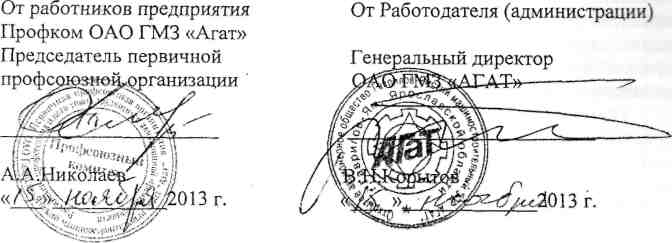 